 КАРАР                                                                                   ПОСТАНОВЛЕНИЕ«27» декабрь  2022й		                        № 50	                 «27» декабря 2022 г  Об утверждении графика включения и отключения уличного освещения на территории сельского поселения Имянликулевский сельсовет муниципального района Чекмагушевский район Республики Башкортостан 	      Администрация сельского поселения Имянликулевский сельсовет муниципального района Чекмагушевский район Республики Башкортостан» постановляет:2. Утвердить график включения и отключения уличного освещения на территории сельского поселения Имянликулевский сельсовет муниципального района Чекмагушевский район Республики Башкортостан (Приложение).4. Контроль за исполнением настоящего постановления оставляю за собой.          Глава сельского поселения			                                               Р.Л.Хафизова                                                                                              Приложение                                                                                                 к постановлению Администрации                                                                                                    сельского поселения                                                                                                Имянликулевский сельсовет                                                                                   муниципального района                                                                                     Чекмагушевский район                                                                                      Республики Башкортостан                                                                            от  27.12.2022  года № 50
ГРАФИКвключения и отключения уличного освещения на территории сельского поселения Имянликулевский сельсовет муниципального района Чекмагушевский район Республики Башкортостан 	                                                                                              Приложение                                                                                                 к постановлению Администрации                                                                                                    сельского поселения                                                                                                Имянликулевский сельсовет                                                                                   муниципального района                                                                                     Чекмагушевский район                                                                                      Республики Башкортостан                                                                            от  27.12.2022  года № 50
ГРАФИКвключения и отключения уличного освещения на территории сельского поселения Имянликулевский сельсовет муниципального района Чекмагушевский район Республики Башкортостан 	Отключение 02:00 до 05:00 часов не распространяется на ул. Мира, ул. Интернациональная, ул. Коммунистическая.                                                                                                                                                                                                                                                                                                                                                                                                                                                                                                                                                                                                                                                                                                                                                                                                                                                                                                                                                                                                                                                                                                                                                                                                                                                                                                                                                                                                                                                                                                                                                                                                                                                                                                                                                                                                                                                                                                                                                                                                                                                                                                                                                                                                                                                                                                                                                                                                                                                                                                                                                                                                                                                                                                                                                                                                                                                                                                                                                                                                                                                                                                                                                                                                                БАШҠОРТОСТАН  РЕСПУБЛИКАҺЫСАҠМАҒОШ  РАЙОНЫмуниципаль районЫНЫҢИмӘНЛЕҠУЛ АУЫЛ СОВЕТЫАУЫЛ  БИЛӘмӘҺЕХАКИМИӘТЕ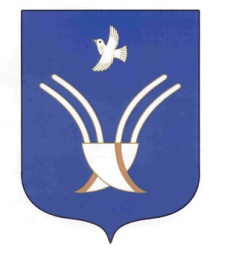 Администрация       сельского поселенияимянликулевский сельсоветмуниципального района Чекмагушевский район Республики БашкортостанМесяц1-101-101-101-1011-2011-2011-2011-2021-3121-3121-3121-31Месяцчас.мин.час.мин.час.мин.час.мин.час.мин.час.мин.час.мин.час.мин.час.мин.час.мин.час.минчас.мин.МесяцВключ.Выключ.Включ.Выключ.Включ.Выключ.Включ.Выключ.Включ.Выключ.Включ.Выключ.Январь17:5508:5018:0008:4018:2508:30Февраль18:4008:2019:0507:5519:2007:35Март19:3007:2019:5507:0020:1506:20Апрель20:4006:0020:5505:2521:20Май21:4522:0022:25Июнь23:0500:0500:05Июль00:0500:0023:20Август22:1021:4021:2005:35Сентябрь20:5005:5520:0006:3519:4006:55Октябрь19:1507:1018:4507:3018:3007:50Ноябрь18:1008:1017:4008:3017:3508:40Декабрь17:2009:0517:1509:1017:2009:15Месяц1-101-1011-2011-2021-3121-31Месяцчас.мин.час.мин.час.мин.час.мин.час.мин.час.мин.МесяцВключ.Выключ.Включ.Выключ.Включ.Выключ.Январь17:5508:5018:0009:0018:2509:00Февраль18:4009:0019:0508:3019:2008:45Март19:3008:3019:5508:4520:1508:30Апрель20:4008:0020:5508:0021:2008:00Май21:4505:0022:0005:0022:2505:00Июнь23:0505:0023:3005:0000:0505:00Июль00:0505:0000:0505:0023:2005:00Август22:3005:3022:0006:0021:2005:35Сентябрь20:5005:5520:0006:3519:4006:55Октябрь19:1508:0018:4507:3018:3007:50Ноябрь18:1008:3017:4008:3017:3508:40Декабрь17:2009:0017:1509:1017:2009:15